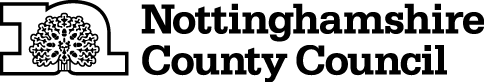 TEMPORARY CLOSURE OF FOOTPATHSTHE NOTTINGHAMSHIRE COUNTY COUNCIL (GREASLEY FOOTPATH NO.32 AND NO.40) (TEMPORARY PROHIBITION) CONTINUATION NO.2 ORDER 2019NOTICE IS HEREBY GIVEN that the Secretary of State Transport in pursuance of the powers conferred by Sections 14 and 15 of the Road Traffic Regulation Act 1984 approves of The Nottinghamshire County Council (GREASLEY FOOTPATH NO.32 AND NO.40) (Temporary Prohibition) Notice 2019 (which came into force on 9th April 2019 and was continued in force by a Continuation Order which took effect on 30th April 2019 and continues in force until 8th October 2019 inclusive) being extended and continuing in force until 8th April 2020 or until completion of the relevant works, whichever is the sooner.The Order has the following effect:-No person shall:-  proceed on foot,in the following lengths of Footpath at Greasley in the Borough of Broxtowe :-Greasley Footpath No.32, from its junction with Main Street, Newthorpe at grid reference SK 4833 4628 to its junction with Footpath No.28 at grid reference SK 4846 4647, comprising a distance of approximately 240 metres.Greasley Footpath No.40, between its junction with Footpath No.32 at grid reference SK 4838 4635 and its junction with Footpath No.41 at grid reference SK 4829 4637, comprising a distance of approximately 90 metres.If the works are not completed within the above period, the Order may be extended for a longer period with the further approval of the Secretary of State for Transport.The prohibition is required to enable works to be carried out over the paths, and in respect of the likelihood of danger to the public and damage to the footpaths.THIS NOTICE DATED THIS 8TH DAY OF OCTOBER 2019Corporate Director of PlaceNottinghamshire County CouncilCounty HallNG2 7QPFor more information contact the Rights of Way office on (0115) 977 5680